О внесении изменений в Условия размещения нестационарных торговых объектов на территории Слободо-Туринского муниципального района, утвержденных постановлением Администрации Слободо-Туринского муниципального района от 21.06.2019 № 248 В соответствии с пунктом 6 части 1 статьи 6 и статьей 10 Федерального закона от 28 декабря 2009 года № 381-ФЗ «Об основах государственного регулирования торговой деятельности в Российской Федерации», подпунктом 5 пункта 3 статьи 3 Закона Свердловской области от 21 марта 2012 года № 24-03 «О торговой деятельности на территории Свердловской области», во исполнение Постановления Правительства Свердловской области от 06.02.2020
№ 55-ПП «О внесении изменений в Порядок размещения нестационарных торговых объектов на территории Свердловской области, утвержденный постановлением Правительством Свердловской области 14.03.2019 
№ 164-ПП», ПОСТАНОВЛЯЕТ:1. Внести в Условия размещения нестационарных торговых объектов на территории Слободо-Туринского муниципального района, утвержденного постановлением Администрации Слободо-Туринского муниципального района      от 21.06.2019 № 248 (с изм. от 23.12.2019 № 575) «Об утверждении Условий размещения нестационарных торговых объектов на территории Слободо-Туринского муниципального района», следующие изменения:1) в подпункте 2 пункта 4 слова «торговую деятельность» заменить словами «деятельность, приносящую доход»;2) в абзаце первом подпункта 1 пункта 1 главы 3 слова «, не превышающий 9 месяцев с даты утверждения настоящих Условий» заменить словами «до 01.07.2020»;3) в абзаце первом подпункта 2 пункта 1 главы 3 слова «, не превышающий 9 месяцев с даты утверждения настоящих Условий» заменить словами «до 01.07.2020»;2. Настоящее постановление разместить на официальном сайте Администрации Слободо-Туринского муниципального района в информационно-телекоммуникационной сети «Интернет» http://slturmr.ru/. 3. Контроль за исполнением настоящего постановления оставляю за собой.   Глава Слободо-Туринского муниципального района                                        В.А. Бедулев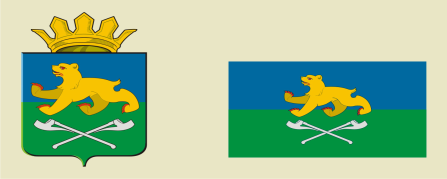 АДМИНИСТРАЦИЯ СЛОБОДО-ТУРИНСКОГОМУНИЦИПАЛЬНОГО РАЙОНАПОСТАНОВЛЕНИЕАДМИНИСТРАЦИЯ СЛОБОДО-ТУРИНСКОГОМУНИЦИПАЛЬНОГО РАЙОНАПОСТАНОВЛЕНИЕот 23.03.2020№ 122с. Туринская Слободас. Туринская Слобода